others – specifyBMS Certification Pvt. Ltd., India317, Aggarwal Modern Bazar,  C-33, Lawrence Road,  Delhi -35 tel.: 011- 32931017 info@bmscert.com,  www.bmscert.comThis request  serves as preliminary information for Certification Body of Management System   BMS Certification Pvt. Ltd,. for an offer elaboration. These data shall be used confidentially and only for internal purposes of BMS Certification Pvt. Ltd. Filling in this request does not bind you to use our services and you will not be charged any fee for sending it. Organization name:Regd. Office/H.O.:Organization identification number:Phone:fax:web:e-mail:Director / Executive of organization:Person in charge of communication with certification body:Locations to be certifiedAddress:Address:Number of employees:Number of employeesNumber of employeesNumber of employeesNumber of employees- in development:- in production:- in quality:- in administration:*Total number of employees:Number of shifts:Scope (specify those, which shall be the subject matter of an audit)Externally provided (outsourced) processes (specify externally provided processes, which influence your  management system – e.g. maintenance, IT administration, ...)Do you own a valid management system certificate presently?Do you own a valid management system certificate presently? Yes, according to standard                                ,  certification body                NoDo you use or  plan to use services of a consulting company?Do you use or  plan to use services of a consulting company? Yes, company NoWhat service are you interested in?Certification audit according to standard: IS0 9001  IS0 14001  OHSAS 18001   ISO/IEC 27001  IS0 22000  ISO/TS 16949  CE Marking Others .......................................................How did you find out about company BMS Certification Pvt. Ltd., India?Correspondenace address:Correspondenace address:Correspondenace address:Correspondenace address:Place, dateName and Signature of employee, who filled in the request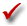 